Tout à propos de ma culture: ______________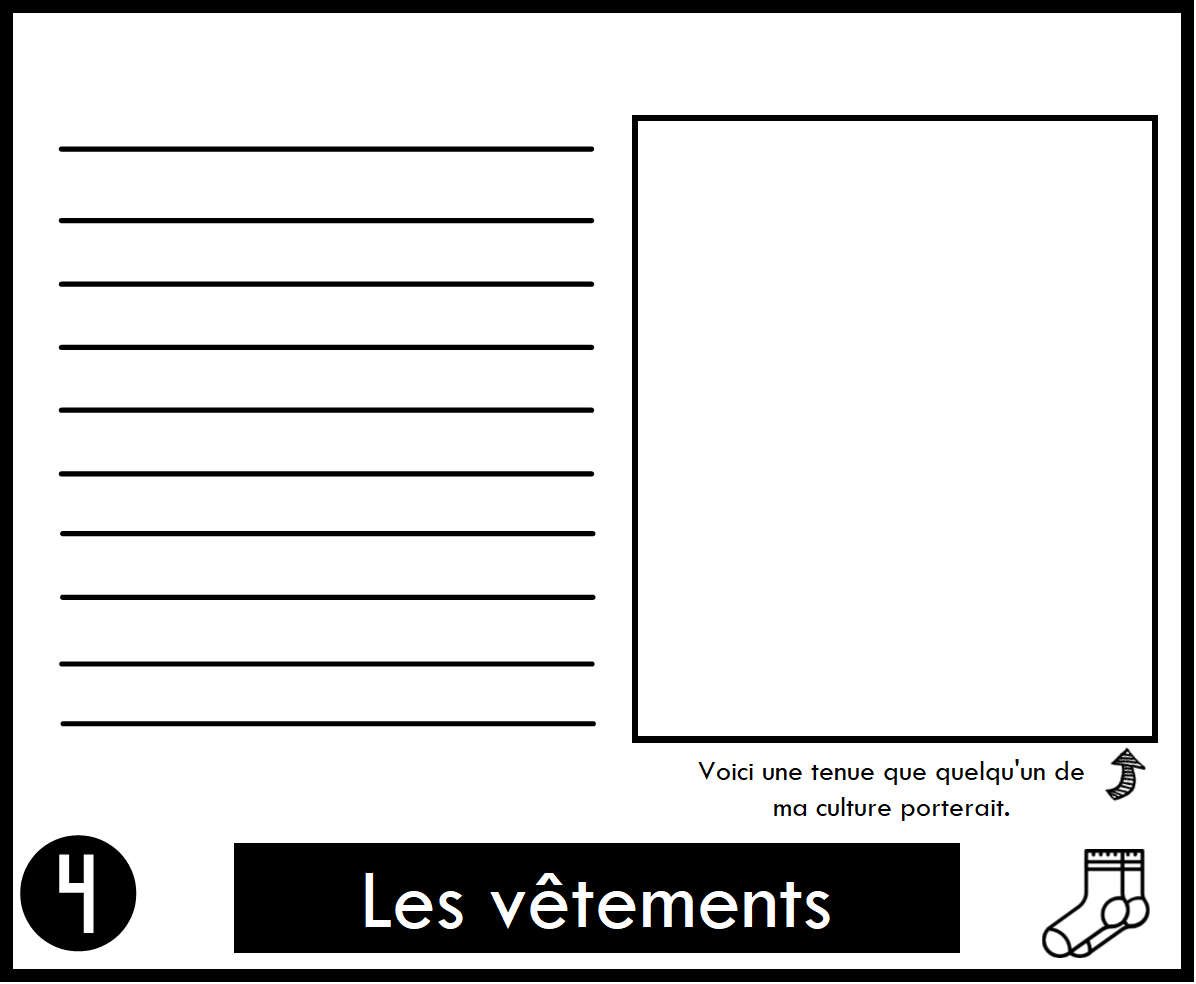 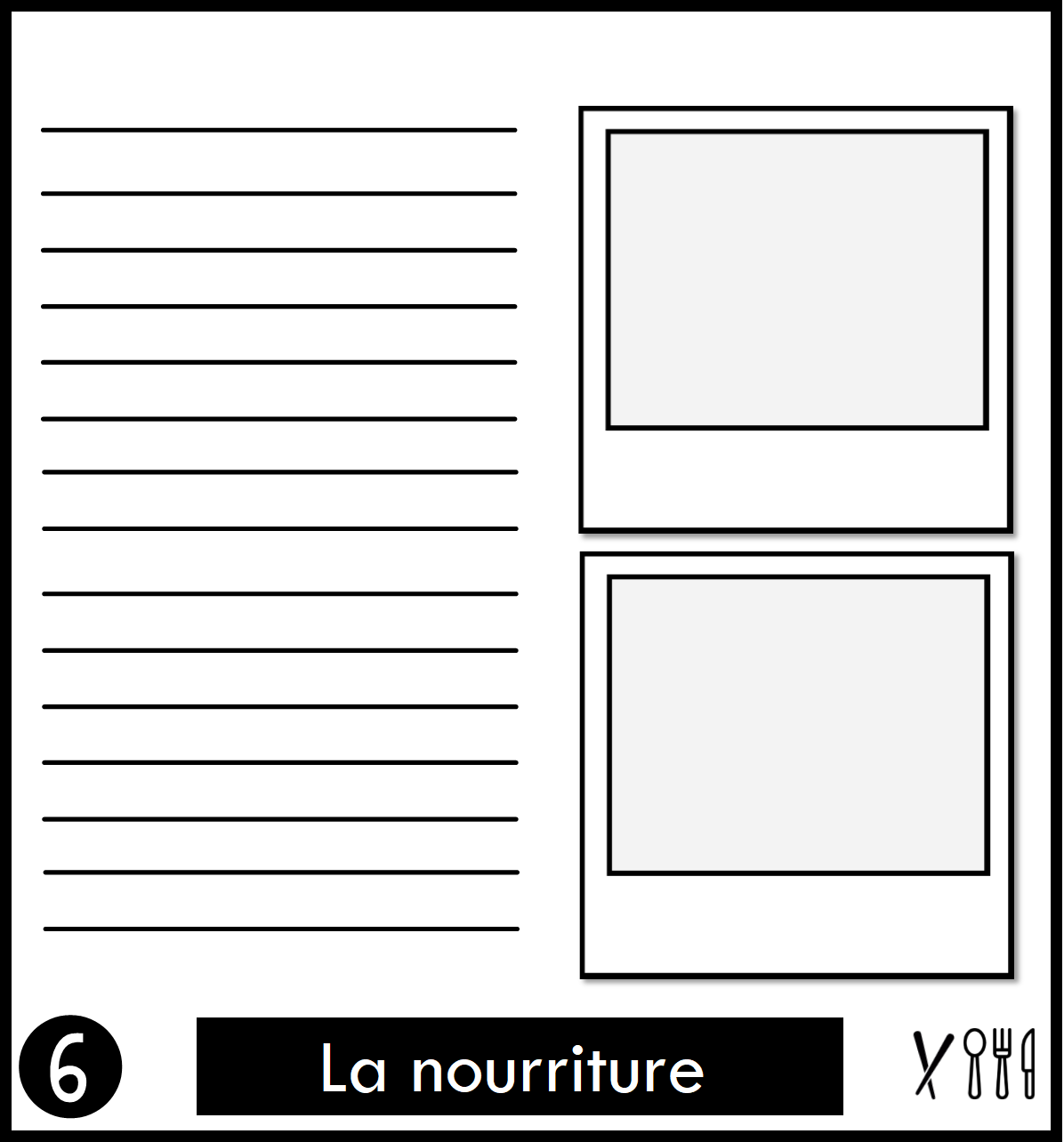 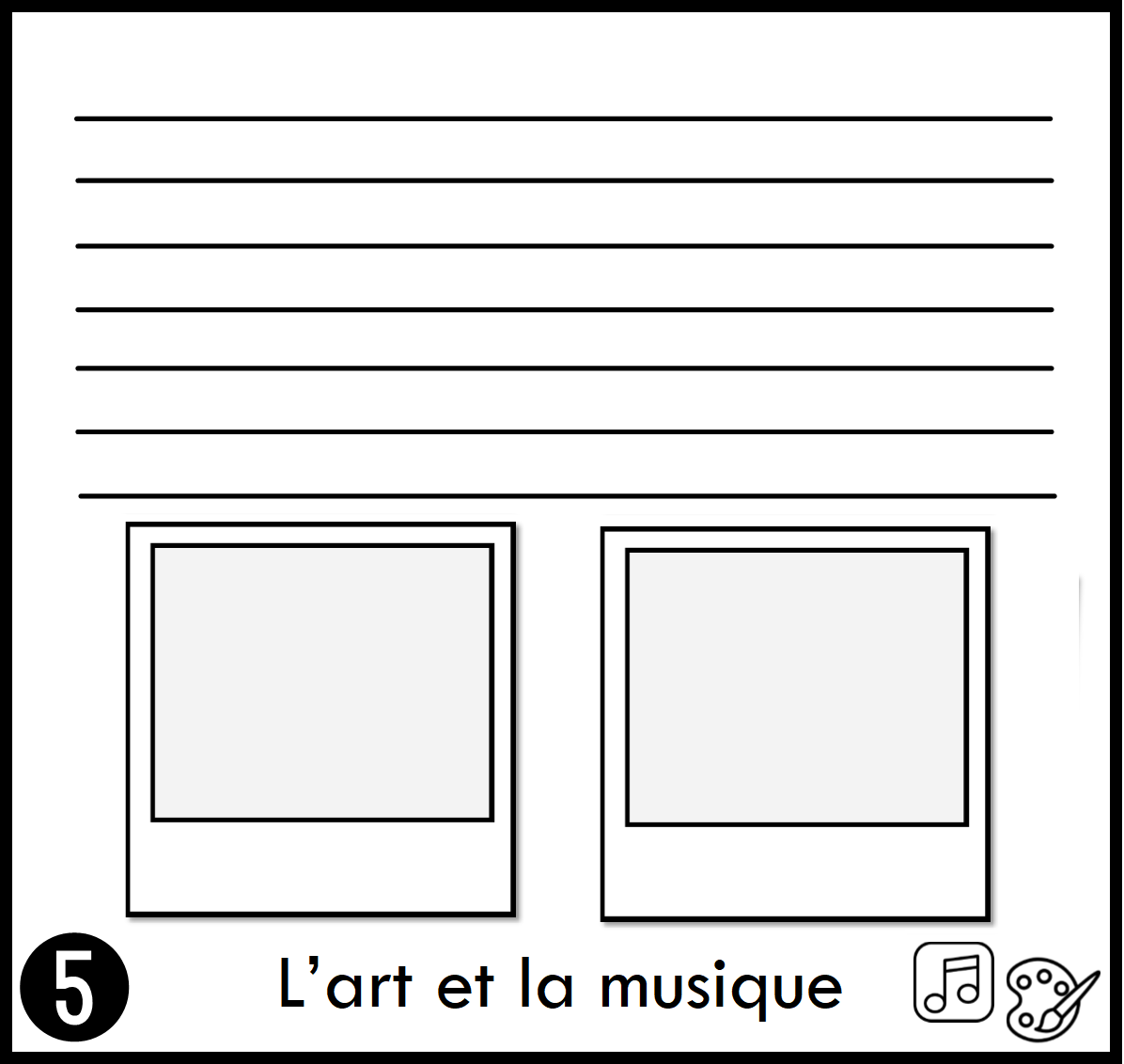 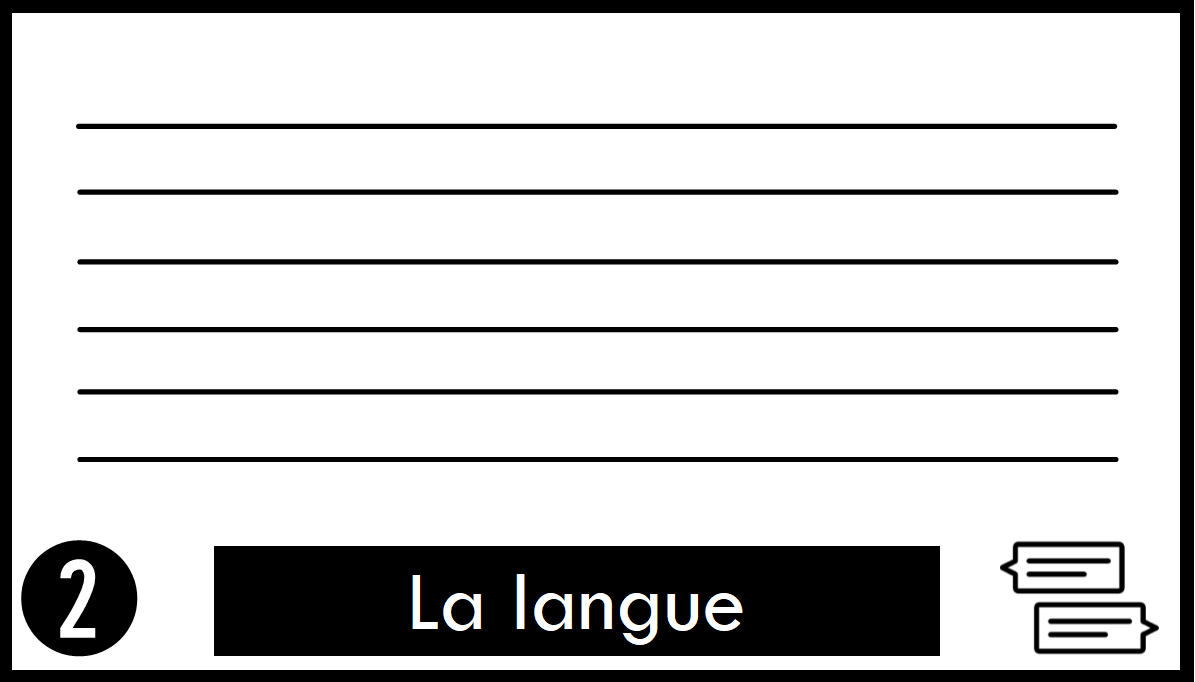 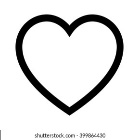 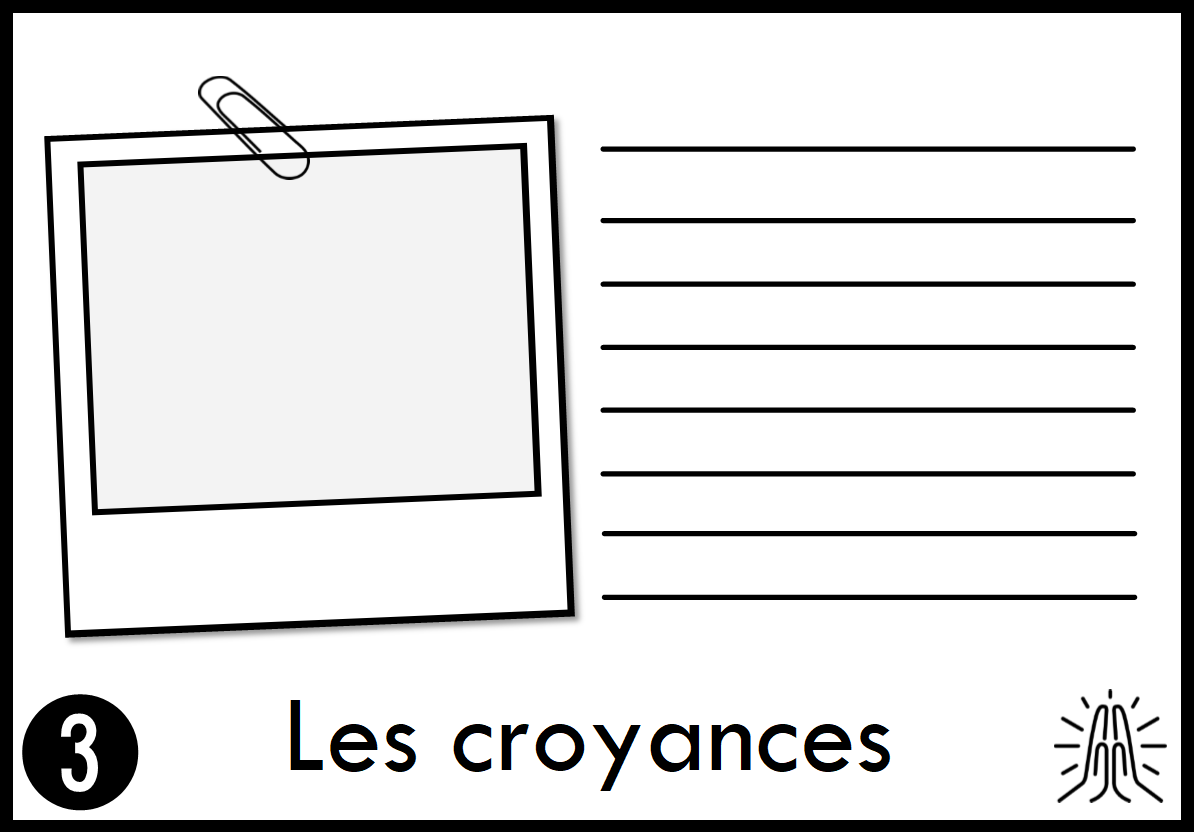 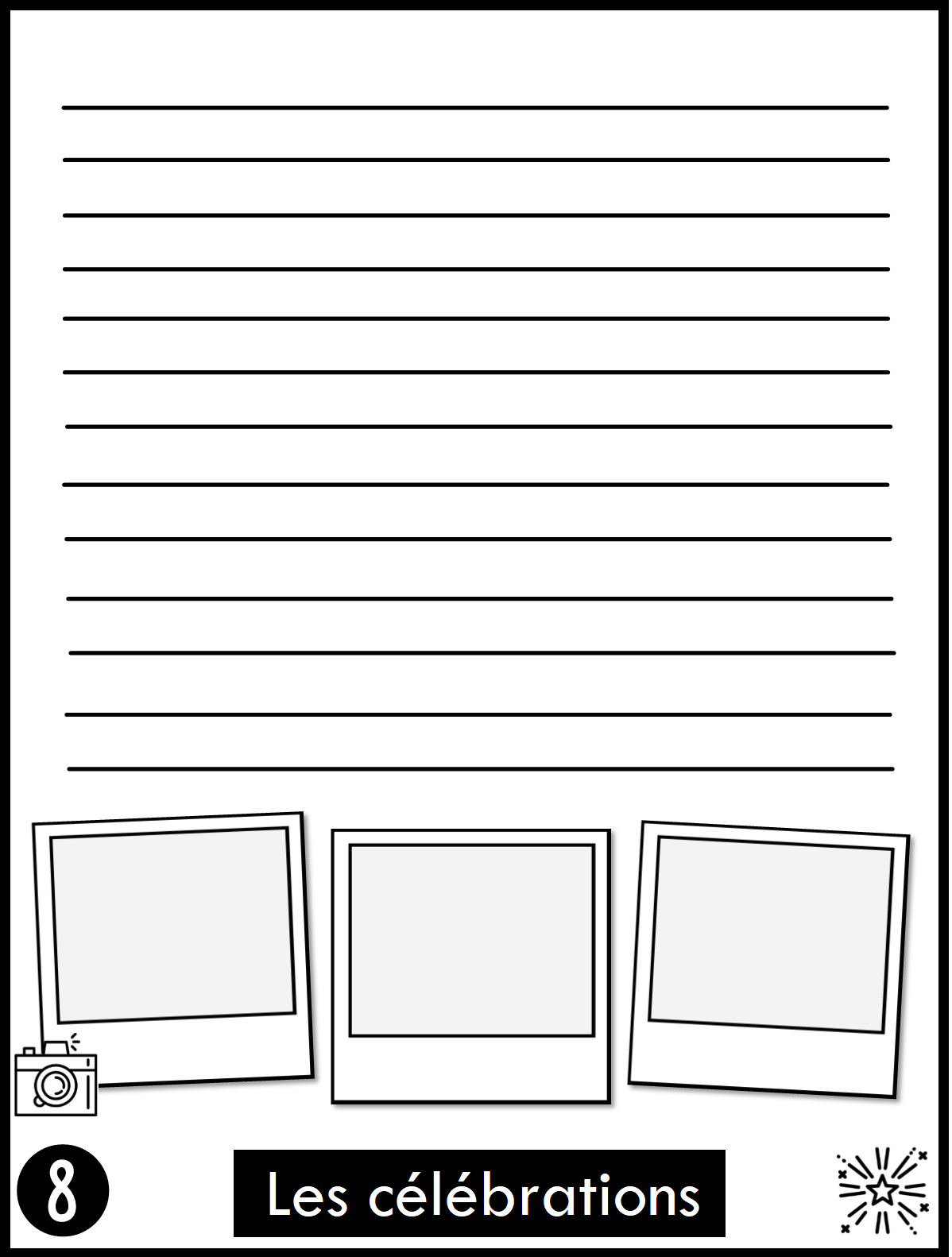 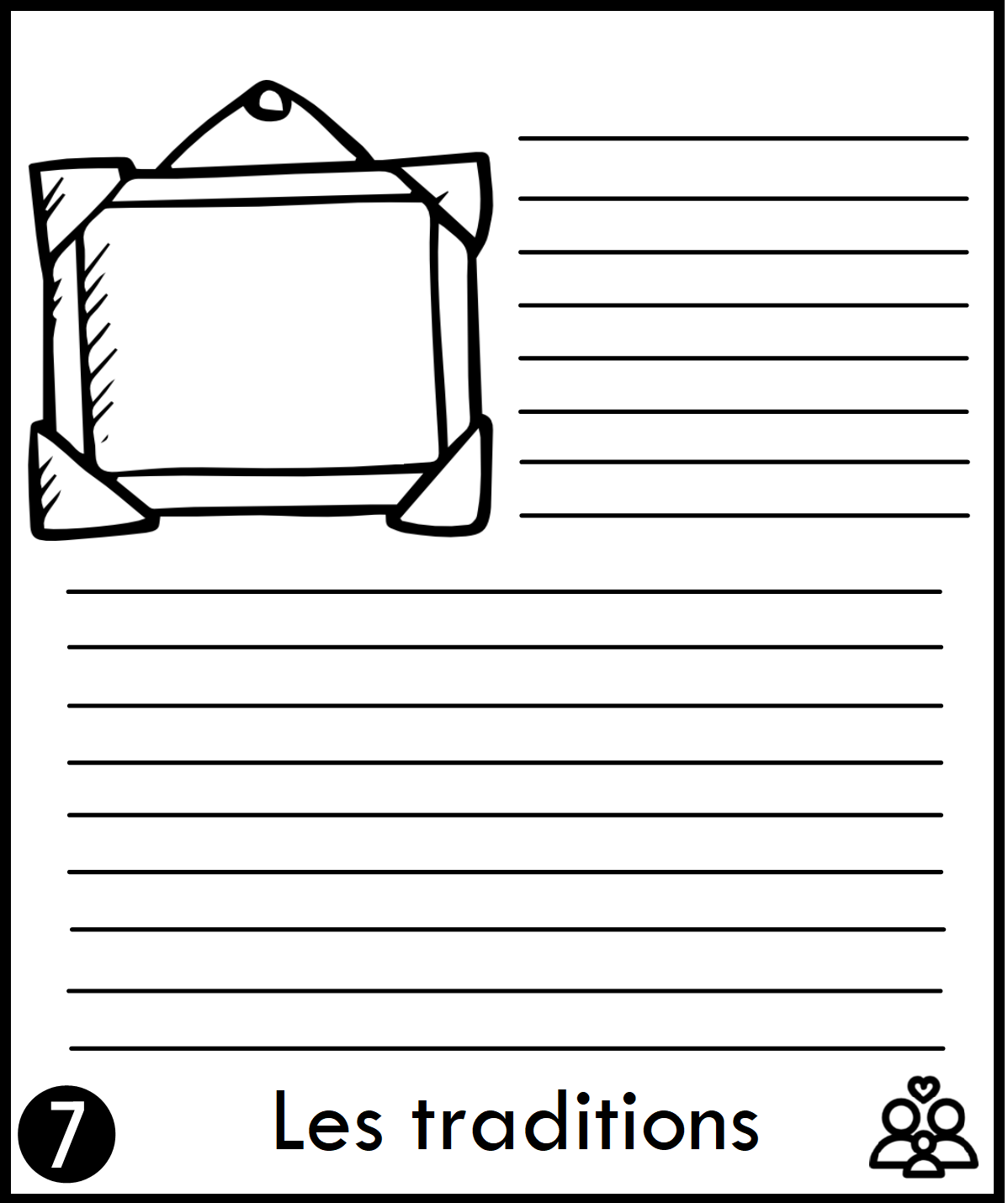 